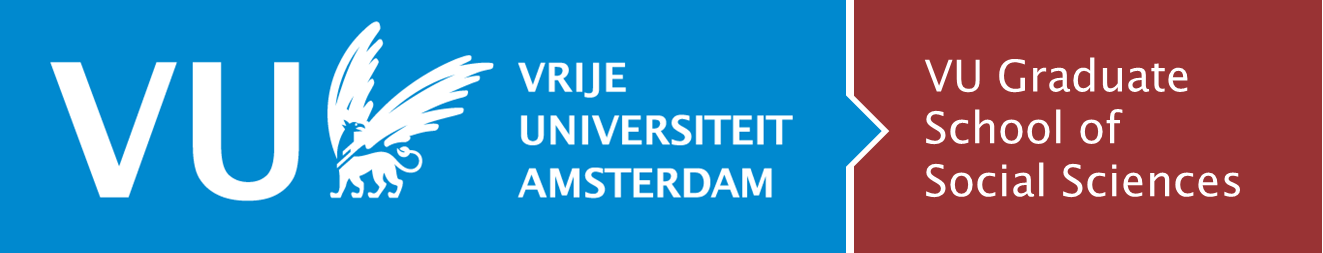 Change the composition of the supervisory teamThis version is from October 20, 2022A change in the composition of the supervisory team can be requested from the Graduate School, and requires a decision by the Dean, after advice from the Pool of Professors. The procedure takes approximately two weeks to process.Please send the completed form to graduate.school.fsw@vu.nl with , with two attachments.Name PhD candidate:Topic:Summary research proposal:Current team:Promotor 1:Promotor 2:Co-promotor 1:Co-promotor 2:New team:Promotor 1:Promotor 2:Co-promotor 1:Co-promotor 2:Reason for change:AttachmentsAdjusted supervision plan
In the supervision plan, the PhD candidate and the supervisors describe how supervision is organized. Please read the “standards” (including “Golden rules of supervision”) when discussing and drafting the supervision plan.
https://vu.nl/en/about-vu/more-about/the-graduate-school-of-social-sciences > Information for supervisors > Standards of supervising PhD candidates by academic staffAdjusted data on supervisors
https://vu.nl/en/about-vu/more-about/the-graduate-school-of-social-sciences > Information for supervisors > Data on supervisors at the start of a PhD project 